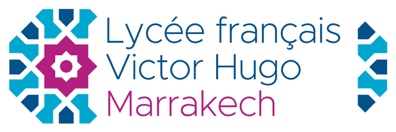 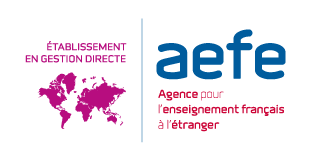 PROFESSEUR(E) DES ÉCOLES À TEMPS COMPLET EN CONTRAT LOCAL : POSTE À POURVOIR AU 01/09/2023 Diplômes : Bac + 3 minimumPrérequis :Priorité sera donnée aux professeurs titulaires du Master Métiers de l’Enseignement, de l’Éducation et de la Formation (MEEF) ayant plusieurs années d’expérience en France ou à l’étranger.Titulaire au minimum d’un diplôme universitaire de premier cycle (Master 1 de préférence)Expérience dans l’enseignement français en tant que professeurs des écolesBonnes compétences en TIC et une compréhension de l’utilisation des numériques dans un contexte éducatifCapacité à s’intégrer dans une équipe et à être acteur en son seinCapacité à s’impliquer dans les tâches et projets collectifs d’un établissement scolaire (cité scolaire)Capacité à travailler dans le respect des exigences et des valeurs de l’AEFEQuelques responsabilités :Enseignement des programmes de l’école primaireSuivi et évaluation des élèvesParticipation aux différentes réunions pédagogiquesCollaboration avec les autres enseignants pour assurer une homogénéité dans la mise en œuvre des programmesCommunication avec les parentsParticipation aux rencontres parents-enseignantsParticipation aux évènements de l’établissementDossier de candidature :Fiche de candidature (cliquez ici disponible sur le site du lycée)Lettre de motivation manuscriteCurriculum vitaeArrêté de mise en disponibilité pour les titulaires françaisPhotocopie certifiée conforme du diplôme le plus élevéDernier rapport d'inspectionAttestation(s) de service pour les non-titulairesCopie de la carte d'identitéCarte de séjour, le cas échéantExtrait de casier judiciaireLieu de dépôt de la candidature : les candidatures sont adressées à Monsieur le Proviseur du lycée serge.faure@aefe.fr (dossier de candidature + CV + lettre de motivation).Date limite : 27 janvier 2023Les candidats ou candidates dont les dossiers auront été présélectionnés seront convoqué(e)s à un entretien de sélection par téléphone Le candidat ou la candidate indiquera sur son dossier de candidature un numéro où il ou elle est joignableRémunération : pour tous les postes enseignant grille de rémunération proche de la rémunération française des titulaires : 19 400 à 33 170 Dirhams brut en fonction de l’échelon et de l’ancienneté